NY SENSUR – GRADSOPPGAVE (etter klage på karakterfastsetting) 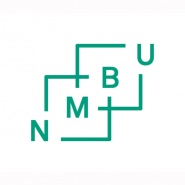 Les NMBUs regelverk for sensorer og sensur i Forskrift om studier ved NMBU.StudentStudentStudentStudentNavn:Studentnummer:År:Semester:Tittel på gradsoppgaven:Ny sensur:Ny sensur:Endelig karakter:Karakter gitt av intern sensor:Karakter gitt av ekstern sensor:Signatur:Signatur:Signatur:Dato:Underskrift:Sensor (intern)Sensor (ekstern)